                            JP za upravljanje putničkim pristaništem i marinom „Apatin“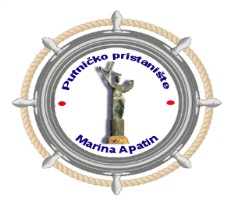                             Dunavska obala bb                            25 260 Apatin                            Broj: 92i/21                            Datum: PRIJAVA ZA UČESTVOVANJE U JAVNOJ LICITACIJIPRILOZI UZ PRIJAVU I PODNETU DOKUMENTACIJU:DOKAZ O UPLATI GARANTOVANOG IZNOSA ZA UČEŠĆE U LICITACIJIPOTVRDA NADLEŽNOG PORESKOG ORGANA O IZMIRENIM POREZIMA I DOPRINOSIMAPOTVRDA O IZMIRENIM OBAVEZAMA PREMA ODELJENJU ZA PRIVREDU I FINANSIJE OPŠTINE APATINPOTVRDA O IZMIRENIM OBAVEZAMA PREMA JP PUTNIČKO PRISTANIŠTE I MARINA APATIN    IZJAVLJUJEM DA PRIHVATAM USLOVE IZ OGLASA BR ________ OD ____________________    RAČUN ZA EVENTUALNI POVRAT SREDSTAVA :    IME I PREZIME:_____________________________    ADRESA: ____________________________________    BR. TEKUĆEG RAČUNA: _______________________    NAZIV BANKE: _______________________________	_______________________	POTPIS UČESNIKAIME I PREZIME / NAZIV PRAVNOG LICA _______________________________________________________ADRESA / SEDIŠTE ____________________________________________________________________________PIB __________________________________JMBG / MB ___________________________KONTAKT TELEFON __________________